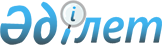 О внесении изменений в решение Кордайского районного маслихата от 26 декабря 2018 года № 43-2 "О бюджете сельских округов Кордайского района на 2019-2021 годы"Решение Кордайского районного маслихата Жамбылской области от 25 октября 2019 года № 58-2. Зарегистрировано Департаментом юстиции Жамбылской области 31 октября 2019 года № 4383
      В соответствии со статьями 9-1, 109-1 Бюджетного кодекса Республики Казахстан от 4 декабря 2008 года и статьей 6 Закона Республики Казахстан "О местном государственном управлении и самоуправлении в Республике Казахстан" от 23 января 2001 года, Кордайский районный маслихат РЕШИЛ:
      1. Внести в решение Кордайского районного маслихата от 26 декабря 2018 года № 43-2 "О бюджете сельских округов Кордайского района на 2019-2021 годы" (зарегистрировано в Реестре государственной регистрации нормативных правовых актов за № 4073, опубликовано 16 января 2019 года в эталонном контрольном банке нормативных правовых актов Республики Казахстан в электронном виде" следующие изменения:
      1-1. Аухаттинский сельский округ на 2019 год:
      в подпункте 1):
      цифры "50 991" заменить цифрами "49 868";
      цифры "22 092" заменить цифрами "19 028";
      цифры "28 749" заменить цифрами "30 690";
      в подпункте 2):
      цифры "55 596" заменить цифрами "54 473";
      1-2. Беткайнарский сельский округ на 2019 год:
      в подпункте 1):
      цифры "37 869" заменить цифрами "38 448";
      цифры "13 085" заменить цифрами "13 023";
      цифры "24 684" заменить цифрами "25 325";
      в подпункте 2):
      цифры "40 647" заменить цифрами "41 226";
      1-3. Жамбылский сельский округ на 2019 год:
      в подпункте 1):
      цифры "41 249" заменить цифрами "42 779";
      цифры "10 292" заменить цифрами "8 785";
      цифры "30 857" заменить цифрами "33 894";
      в подпункте 2):
      цифры "47 449" заменить цифрами "48 979";
      1-4. Какпатаский сельский округ на 2019 год:
      в подпункте 1):
      цифры "120 740" заменить цифрами "120 544";
      цифры "68 786" заменить цифрами "71 279";
      цифры "51 854" заменить цифрами "49 165";
      в подпункте 2):
      цифры "122 107" заменить цифрами "121 911";
      1-5. Каракемерский сельский округ на 2019 год:
      в подпункте 1):
      цифры "71 370" заменить цифрами "71 242";
      цифры "10 178" заменить цифрами "9 978";
      цифры "61 092" заменить цифрами "61 164";
      в подпункте 2):
      цифры "73 252" заменить цифрами "73 124";
      1-6. Карасайский сельский округ на 2019 год:
      в подпункте 1):
      цифры "65 587" заменить цифрами "61 492";
      цифры "6 614" заменить цифрами "4 714";
      цифры "58 873" заменить цифрами "56 678";
      в подпункте 2):
      цифры "67 113" заменить цифрами "63 018";
      1-7. Карасуйский сельский округ на 2019 год:
      в подпункте 1):
      цифры "13 855" заменить цифрами "12 612";
      цифры "57 291" заменить цифрами "58 534";
      в подпункте 2):
      1-8. Касыкский сельский округ на 2019 год:
      в подпункте 1):
      цифры "68 544" заменить цифрами "71 620";
      цифры "10 708" заменить цифрами "9 515";
      цифры "57 736" заменить цифрами "62 005";
      в подпункте 2):
      цифры "71 947" заменить цифрами "75 023";
      1-9. Кененский сельский округ на 2019 год:
      в подпункте 1):
      цифры "32 490" заменить цифрами "33 368";
      цифры "26 278" заменить цифрами "27 156";
      в подпункте 2):
      цифры "33 265" заменить цифрами "34 143";
      1-10. Кордайский сельский округ на 2019 год:
      в подпункте 1):
      цифры "854 430" заменить цифрами "856 608";
      цифры "263 151" заменить цифрами "254 896":
      цифры "591 079" заменить цифрами "601 512";
      в подпункте 2):
      цифры "870 357" заменить цифрами "872 535";
      1-11. Масанчинский сельский округ на 2019 год:
      в подпункте 1):
      цифры "243 864" заменить цифрами "244 654";
      цифры "48 950" заменить цифрами "45 052";
      цифры "194 764" заменить цифрами "199 452";
      в подпункте 2):
      цифры "263 367" заменить цифрами "264 157";
      1-12. Ногайбайский сельский округ на 2019 год:
      в подпункте 1):
      цифры "62 688" заменить цифрами "63 059";
      цифры "8 262" заменить цифрами "7 126";
      цифры "54 376" заменить цифрами "55 883";
      в подпункте 2):
      цифры "65 559" заменить цифрами "65 930";
      1-13. Отарский сельский округ на 2019 год:
      в подпункте 1):
      цифры "224 803" заменить цифрами "224 109";
      цифры "24 675" заменить цифрами "22 025";
      цифры "199 978" заменить цифрами "201 934";
      в подпункте 2):
      цифры "230 396" заменить цифрами "229 702";
      1-14. Сарыбулакский сельский округ на 2019 год:
      в подпункте 1):
      цифры "13 035" заменить цифрами "12 207";
      цифры "129 470" заменить цифрами "130 298";
      в подпункте 2):
      1-15. Сортобинский сельский округ на 2019 год:
      в подпункте 1):
      цифры "263 675" заменить цифрами "266 127";
      цифры "56 777" заменить цифрами "55 908";
      цифры "206 748" заменить цифрами "210 069";
      в подпункте 2):
      цифры "281 022" заменить цифрами "283 474";
      1-16. Степновский сельский округ на 2019 год:
      в подпункте 1):
      цифры "40 899" заменить цифрами "41 122";
      цифры "10 125" заменить цифрами "9 663";
      цифры "30 674" заменить цифрами "31 359";
      в подпункте 2):
      цифры "42 952" заменить цифрами "43 175";
      Приложение 1 к указанному решению изложить в новой редакции согласно приложению 1 к настоящему решению.
      2. Контроль за исполнением настоящего решения возложить на постоянную комиссию Кордайского районного маслихата по вопросам экономики, финансов, бюджета, развития местного самоуправления, индустриально-инновационного развития, развития региона, транспорта и связи, малого и среднего бизнеса.
      3. Настоящее решение вступает в силу со дня государственной регистрации в органах юстиции и вводится в действие с 1 января 2019 года. Бюджет сельских округов Кордайского района на 2019 год
      Продолжение таблицы
      Продолжение таблицы
					© 2012. РГП на ПХВ «Институт законодательства и правовой информации Республики Казахстан» Министерства юстиции Республики Казахстан
				
      Председатель сессии районного маслихата

С. Сидоренко

      Секретарь районного маслихата

Р. Нұрсипатов
Приложение 1 к решению
Кордайского районного маслихата
№ 58-2 от 25 октября 2019 годаПриложение 1 к решению
Кордайского районного маслихата
№ 43-2 от 26 декабря 2018 года
Категория
Категория
Категория
Категория
2019 год сумма тыс. тенге
Аухатинский сельский округ
Беткайнарский сельский округ
Жамбылский сельский округ
Какпатаский сельский округ
Каракемерский сельский округ
Карасайский сельский округ
Карасуйский сельский округ
Класс
Класс
Класс
2019 год сумма тыс. тенге
Аухатинский сельский округ
Беткайнарский сельский округ
Жамбылский сельский округ
Какпатаский сельский округ
Каракемерский сельский округ
Карасайский сельский округ
Карасуйский сельский округ
Подкласс
Подкласс
2019 год сумма тыс. тенге
Аухатинский сельский округ
Беткайнарский сельский округ
Жамбылский сельский округ
Какпатаский сельский округ
Каракемерский сельский округ
Карасайский сельский округ
Карасуйский сельский округ
2019 год сумма тыс. тенге
Аухатинский сельский округ
Беткайнарский сельский округ
Жамбылский сельский округ
Какпатаский сельский округ
Каракемерский сельский округ
Карасайский сельский округ
Карасуйский сельский округ
Наименование
1. ДОХОДЫ
2 398 891
49 868
38 448
42 779
120 544
71 242
61 492
71 246
1
Налоговые поступления
561 973
19 028
13 023
8 785
71 279
9 978
4 714
12 612
1
01
Подоходный налог
211 715
1 594
2 489
1 971
66 985
1 254
1 009
2 400
2
Индивидуальный подоходный налог
211 715
1 594
2 489
1 971
66 985
1 254
1 009
2 400
1
04
Hалоги на собственность
350 258
17 434
10 534
6 814
4 294
8 724
3 705
10 212
1
04
1
Налоги на имущество
7 028
249
417
136
141
184
177
346
1
04
3
Земельный налог
13 179
750
815
483
312
347
326
750
1
04
4
Hалог на транспортные средства
330 051
16 435
9 302
6 195
3 841
8 193
3 202
9 116
2
Неналоговые поступления
1 800
150
100
100
100
100
100
100
04
Штрафы, пеня, санкции, взыскания, налагаемые государственными учреждениями, финансируемыми из государственного бюджета, а также содержащимся и финансируемыми из бюджета (сметы расходов) Национального банка РК
1 800
150
100
100
100
100
100
100
1
Штрафы, пени, санкции, взыскания, налагаемые государственными учреждениями, финансируемыми из государственного бюджета, а также содержащимся и финансируемыми из бюджета (сметы расходов) Национального Банка Республики Казахстан, за исключением поступлений от организаций нефтяного сектора и в фонд компенсации потерпевшим
1 800
150
100
100
100
100
100
100
4
Поступления трансфертов 
1 835 118
30 690
25 325
33 894
49 165
61 164
56 678
58 534
4
02
Трансферты из вышестоящих органов государственного управления
1 835 118
30 690
25 325
33 894
49 165
61 164
56 678
58 534
4
02
3
Трансферты из районного (города областного значения) бюджета
1 835 118
30 690
25 325
33 894
49 165
61 164
56 678
58 534
Касыкский сельский округ
Кененский сельский округ
Кордайский сельский округ
Масанчинский сельский округ
Ногайбайский сельский округ
Отарский сельский округ
Сарыбулакский сельский округ
Сортобинский сельский округ
Степновский сельский округ
2 872
1 426
103 903
5 601
1 886
6 563
3 329
6 001
2 432
2 872
1 426
103 903
5 601
1 886
6 563
3 329
6 001
2 432
6 643
4 736
150 993
39 451
5 240
15 462
8 878
49 907
7 231
257
111
2 512
732
143
360
294
750
219
335
391
3 800
1 490
261
934
510
1 363
312
6 051
4 234
144 681
37 229
4 836
14 168
8 074
47 794
6 700
100
50
200
150
50
150
100
150
100
100
50
200
150
50
150
100
150
100
100
50
200
150
50
150
100
150
100
62 005
27 156
601 512
199 452
55 883
201 934
130 298
210 069
31 359
62 005
27 156
601 512
199 452
55 883
201 934
130 298
210 069
31 359
62 005
27 156
601 512
199 452
55 883
201 934
130 298
210 069
31 359
Функциональная группа
Функциональная группа
Функциональная группа
Функциональная группа
2019 год сумма тыс. тенге
Аухатинский сельский округ
Беткайнарский сельский округ
Жамбылский сельский округ
Какпатаский сельский округ
Каракемерский сельский округ
Карасайский сельский округ
Карасуйский сельский округ
Функциональная подгруппа
Функциональная подгруппа
Функциональная подгруппа
Администратор бюджетных программ 
Администратор бюджетных программ 
Администратор бюджетных программ 
Программа
Программа
Наименование
2. РАСХОДЫ
2 491 768
54 473
41 226
48 979
121 911
73 124
63 018
74 858
01
Государственные услуги общего характера
435 906
25 073
22 108
29 063
30 023
21 501
26 602
22 894
124
Аппарат акима города районного значения, села, поселка, сельского округа
435 906
25 073
22 108
29 063
30 023
21 501
26 602
22 894
001
Услуги по обеспечению деятельности акима города районного значения, села, поселка, сельского округа
409 030
23 763
20 927
28 289
19 431
21 057
26 197
22 528
022
Капитальные расходы государственного органа
26 876
1 310
1 181
774
10 592
444
405
366
04
Образование
1 132 119
1 994
0
0
31 697
35 319
25 700
29 309
124
Аппарат акима города районного значения, села, поселка, сельского округа
1 132 119
1 994
0
0
31 697
35 319
25 700
29 309
004
 Дошкольное воспитание и обучение и организация медицинского обслуживания в организациях дошкольного воспитания и обучения
1 125 657
0
0 
 0
29 900
35 319
25 700
29 309
005
Организация бесплатного подвоза учащихся до ближайшей школы и обратно в сельской местности 
6 462
1 994
0 
 0
1 797
 0
 0
0 
07
Жилищно-коммунальное хозяйство
371 834
8 663
7 514
8 983
9 947
6 881
4 149
13 028
124
Аппарат акима города районного значения, села, поселка, сельского округа
371 834
8 663
7 514
8 983
9 947
6 881
4 149
13 028
008
Освещение улиц в населенных пунктах
149 040
3 766
3 089
6 272
7 134
3 496
1 090
4 042
009
Обеспечение санитарии населенных пунктов
4 369
101
94
109
87
97
87
100
010
Содержание мест захоронений погребение безродных
12 254
 0
 0
0 
 0
0 
 0
 0
011
 Благоустройство и озеленение населенных пунктов
206 171
4 796
4 331
2 602
2 726
3 288
2 972
8 886
12
Транспорт и коммуникации
438 844
10 743
6 858
6 205
47 973
5 851
2 067
4 427
124
Аппарат акима города районного значения, села, поселка, сельского округа
438 844
10 743
6 858
6 205
47 973
5 851
2 067
4 427
013
Обеспечение функционирования автомобильных дорог в городах районного значения, селах, поселках, сельских округах
73 660
10 743
6 858
205
248
2 610
2 067
827
045
Капитальный и средний ремонт автомобильных дорог в городах районного значения, селах, поселках, сельских округах
365 184
0
0
6 000
47 725
3 241
 0
3 600
13
Прочие
113 065
8 000
4 746
4 728
2 271
3 572
4 500
5 200
124
Аппарат акима города районного значения, села, поселка, сельского округа
113 065
8 000
4 746
4 728
2 271
3 572
4 500
5 200
040
 Реализация мероприятий для решения вопросов обустройства населенных пунктов в реализацию мер по содействию экономическому развитию регионов в рамках Программы развития регионов до 2020 года
113 065
8 000
4 746
4 728
2 271
3 572
4 500
5 200
3. Чистое бюджетное кредитование
0
0
0
0
0
0
0
0
4. Сальдо по операциям с финансовыми активами
0
0
0
0
0
0
0
0
Приобретение финансовых активов
 0
0
0
0
0
0
0
0
5. Дефицит (профицит) бюджета
.-92877
.-4605
.-2778
.-6200
.-1367
.-1882
.-1526
.-3612
6. Финансирование дефицита (использование профицита) бюджета
92 877
4 605
2 778
6 200
1 367
1 882
1 526
3 612
Свободные остатки бюджетных средств
92 877
4 605
2 778
6 200
1 367
1 882
1 526
3 612
Касыкский сельский округ
Кененский сельский округ
Кордайский сельский округ
Масанчинский сельский округ
Ногайбайский сельский округ
Отарский сельский округ
Сарыбулакский сельский округ
Сортобинский сельский округ
Степновский сельский округ
75 023
34 143
872 535
264 157
65 930
229 702
146 040
283 474
43 175
25 693
24 385
49 665
27 090
17 528
31 245
24 480
32 670
25 886
25 693
24 385
49 665
27 090
17 528
31 245
24 480
32 670
25 886
25 049
23 821
46 840
26 724
17 162
25 914
24 014
32 164
25 150
644
564
2 825
366
366
5 331
466
506
736
36 984
0
364 938
160 491
34 400
155 575
93 981
161 731
0
36 984
0
364 938
160 491
34 400
155 575
93 981
161 731
0
35 794
 0
364 938
160 491
34 400
154 094
93 981
161 731
0 
1 190
0 
0 
 0
0
1 481
 0
0 
0 
6 171
5 790
212 819
11 560
5 812
18 826
16 242
26 737
8 712
6 171
5 790
212 819
11 560
5 812
18 826
16 242
26 737
8 712
2 188
3 674
65 990
4 051
2 454
13 852
6 862
15 000
6 080
100
80
2 976
102
80
86
90
100
80
0 
 0
12 254
0 
 0
0 
0 
 0
0
3 883
2 036
131 599
7 407
3 278
4 888
9 290
11 637
2 552
3 393
1 468
209 897
55 664
6 047
15 056
6 633
52 985
3 577
3 393
1 468
209 897
55 664
6 047
15 056
6 633
52 985
3 577
3 393
1 468
17 507
3 675
6 047
4 677
3 793
5 965
3 577
0
0
192 390
51 989
0
10 379
2 840
47 020
0
2 782
2 500
35 216
9 352
2 143
9 000
4 704
9 351
5 000
2 782
2 500
35 216
9 352
2 143
9 000
4 704
9 351
5 000
2 782
2 500
35 216
9 352
2 143
9 000
4 704
9 351
5 000
0
0
0
0
0
0
0
0 
0
0
0
0
0
0
0
0
0 
0
0
0
0
0
0
0
0
0
0
-3403
-775
-15927
-19503
-2871
-5593
-3435
-17347
-2053
3 403
775
15 927
19 503
2 871
5 593
3 435
17 347
2 053
3 403
775
15 927
19 503
2 871
5 593
3 435
17 347
2 053